Meridian Medical Arts Charter High School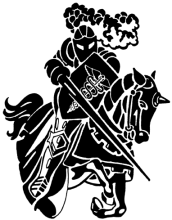 1789 E. Heritage Park Lane	Meridian, Idaho 83646Phone:  (208) 855-4075   Fax:  (208) 895-1996Meridian Medical Arts Charter High SchoolApril 11th, 2017Date, Place & Time    The regular meeting of the Board of Directors Meridian Medical Arts    Charter High School convened April 11th, 2017 at the Meridian Medical Arts Charter High School conference room located at 1789 E Heritage Park Lane, Meridian, Idaho at 3:00 pm. Call to Order 		Louis Pifher called the meeting to order at 3:05pmAttendance	Louis Pifher, Nancy Cummings, Ryan Hedrick, Pat Burton, Anne Ritter, Robin Dodson, Scott Hill, Stefanie HofstetterAgenda	Approval of the March board meeting minutes Anne Ritter moved and Nancy Cummings seconded the vote. The vote was unanimous to approve the March board meeting minutes.Approval of the March payment of the bills Robin Dodson moved and Ryan Hedrick seconded the vote. The vote was unanimous to approve payments of the March bills to date.Approval of MTCHS/MMACHS joint board meeting minutesNancy Cummings moved and Pat Burton seconded the vote. The vote was unanimous to approve the MTCHS/MMACHS joint board meeting minutes. Approval to accept Alan Melby’s retirement letter effective end of 2016-2017 school year.	Robin Dodson moved and Anne Ritter seconded the vote. The vote was unanimous to approve to accept Alan Melby’s retirement letter effective end of the 2016-2017 school year. Approval to accept Cindy Currie’s retirement letter effective end of 2016-2017 school year.	Ryan Hedrick moved and Robin Dodson seconded the vote. The vote was unanimous to approve to accept Cindy Currie’s retirement letter effective end of the 2016-2017 school year. Approval of the MMACHS Form 990 Robin Dodson moved and Anne Ritter seconded the vote. The vote was unanimous to approve the MMACHS Form 990. 	Approval of Annual contracts between MMACHS and West Ada School District	Robin Dodson moved and Ryan Hedrick seconded the vote. The vote was unanimous to approve the annual payroll contract between MMACHS and West Ada School District.  Ryan Hedrick moved and Robin Dodson seconded the vote. The vote was unanimous to approve the annual food and transportation contract between MMACHS and West Ada School District.  Principals Report HOSA State – April 5th – 7th SAT testing – April 11th Parent night – Nationals meeting, April 12thMr. Gaudet & Mr. Kinnaman – Washington DC trip, April 20th – 23rdProm – CW Moore Plaza,  April 22nd Meeting AdjournedRyan Hedrick moved to adjourn the meeting. Anne Ritter seconded the motion. Motion carried was unanimous to adjourn the meeting at 4:21 p.m.______________________________		______________________________             President - Louis Pifher		             Secretary – Stefanie Hofstetter